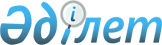 Об утверждении паспортов республиканских бюджетных программ на 2006 год (Генеральная прокуратура Республики Казахстан)Постановление Правительства Республики Казахстан от 12 декабря 2005 года N 1235 (выписка)



      В соответствии с 
 Бюджетным кодексом 
 Республики Казахстан от 24 апреля 2004 года Правительство Республики Казахстан 

ПОСТАНОВЛЯЕТ:





      1. Утвердить паспорта республиканских бюджетных программ на 2006 год:



      Генеральной прокуратуры Республики Казахстан согласно приложениям 
 366 
, 
 367 
, 
 368 
;




      2. Настоящее постановление вводится в действие с 1 января 2006 года.



 



      

Премьер-Министр




      Республики Казахстан





  ПРИЛОЖЕНИЕ 366       



к постановлению Правительства



Республики Казахстан   



от 12 декабря 2005 года N 1235


502 - Генеральная прокуратура Республики Казахстан




       Администратор бюджетной программы


ПАСПОРТ




республиканской бюджетной программы



001 "Осуществление высшего надзора за точным и единообразным применением 



законов и подзаконных актов в Республике Казахстан" на 2006 год

      1. Стоимость: 7564501 тысяча тенге (семь миллиардов пятьсот шестьдесят четыре миллиона пятьсот одна тысяча тенге). 


<*>






      Сноска. Пункт 1 в редакции - постановлением Правительства РК от 31 июля 2006 года N 


 470б 


.





      

2. Нормативно-правовая основа бюджетной программы:

 
 Закон 
 Республики Казахстан от 21 декабря 1995 года "О прокуратуре";

 

 Закон 
 Республики Казахстан от 23 июля 1999 года "О государственной службе"; 
 Указ 
 Президента Республики Казахстан от 28 марта 2003 года N 1050 "Об образовании Комитета по правовой статистике и специальным учетам Генеральной прокуратуры Республики Казахстан"; 
 Указ 
 Президента Республики Казахстан от 14 апреля 2005 года N 1550 "О мерах по усилению борьбы с коррупцией, укреплению дисциплины и порядка в деятельности государственных органов и должностных лиц"; 
 постановление 
 Правительства Республики Казахстан от 2 ноября 1998 года N 1118 "О нормативах потребления электроэнергии, тепла на отопление, горячей и холодной воды и других коммунальных услуг по организациям, финансируемым из средств бюджета"; 
 постановление 
 Правительства Республики Казахстан от 27 мая 1999 года N 663 "Об упорядочении эксплуатации служебных автомобилей для транспортного обслуживания государственных органов Республики Казахстан"; 
 постановление 
 Правительства Республики Казахстан от 22 сентября 2000 года N 1428 "Об утверждении Правил о служебных командировках в пределах Республики Казахстан работников государственных учреждений, содержащихся за счет средств государственного бюджета, а также депутатов Парламента Республики Казахстан"; статьи 
 529 
, 
 534 
, 
 537 
-541 Уголовно-процессуального кодекса Республики Казахстан.



      

3.

 

Источники финансирования бюджетной программы:

 средства республиканского бюджета.



      

4.

 

Цель бюджетной программы:

 максимальное выявление и устранение нарушений законности, причин и условий, способствующих таким нарушениям, восстановление нарушенных прав.



      

5.

 

Задачи бюджетной программы:

 выявление и устранение нарушений законности, в защиту прав и законных интересов человека и гражданина, юридических лиц и государства. Оперативное исполнение и обеспечение взятых международных обязательств в области уголовного преследования, с целью защиты прав граждан Республики Казахстан. Увеличение уровня международного сотрудничества в области экстрадиции граждан Республики Казахстан, задержанных за рубежом. Эффективное обеспечение государственных органов, юридических лиц



информацией о состоянии законности и правопорядка в стране на основе единых статистических принципов и стандартов. Противодействие легализации доходов, полученных преступным путем, и финансированию терроризма. Обновление теоретических знаний, умений и навыков по образовательным программам в сфере профессиональной деятельности в соответствии с предъявляемыми требованиями для эффективного выполнения своих должностных обязанностей и совершенствования профессионального мастерства.



      

6. План мероприятий по реализации бюджетной программы.




<*>






      Сноска. В пункт 6 внесены изменения постановлением Правительства РК от 31 июля 2006 года N 


 470б 


.





 



   

   7. Ожидаемые результаты выполнения бюджетной программы:

 Прямой результат:



- рассмотрение дел, с участием прокурора.



- выполнение в полном объеме возложенных функций центрального аппарата Генеральной прокуратуры Республики Казахстан и его территориальных подразделений общей численностью 5131 единиц, центрального аппарата Комитета по правовой статистике и специальным учетам Генеральной прокуратуры Республики Казахстан и его территориальных подразделений общей численностью 771 единиц, центрального аппарата Комитета по финансовому мониторингу при Генеральной прокуратуре Республики Казахстан и его территориальных подразделений общей численностью 90 единиц;



- повышение профессионального уровня 771 человек. Обучение государственному языку 1151 человек;



- приобретение мебели в количестве 1025 единиц, сейфов в количестве 536 единиц, организационной техники 67 единиц;



- проведение капитального ремонта 19 зданий территориальных органов прокуратуры;



- приобретение для территориальных органов специальной аппаратуры шифрования в количестве 54 единиц;



 



Конечный результат:



- обеспечение потребности в повышении профессионального уровня государственных служащих на 13 % и обучения государственному языку 20 %;



- 100 % обеспеченности материально-техническим оснащением;



- проведение надзорных мероприятий по защите конституционных прав неограниченного круга лиц и применению законности;



- осуществление экстрадиций лиц, задержанных за рубежом;



- проведение комплекса контрольных мер, направленных на выявление и устранение нарушений законодательства Республики Казахстан в области правовой статистики и специальных учетов;



- проведение мер противодействия легализации доходов, полученных незаконным путем, и финансированию терроризма;

Финансово-экономический результат:



- средние затраты на содержание одного государственного служащего центрального аппарата 1749 тыс. тенге;



- средние затраты на содержание одного государственного служащего территориальных органов 1054 тыс. тенге;



- средние затраты на содержание одного внештатного работника 216 тыс. тенге;



- средние затраты на повышение квалификации одного государственного служащего 13,006 тыс. тенге;



- средние затраты на обучение государственному языку одного государственного служащего 8,713 тыс. тенге;



 



Своевременность:



- своевременное выполнение мероприятий согласно установленным срокам;



 



Качество:



- максимальное выявление и устранение нарушений законности, в защиту прав и законных интересов человека и гражданина, юридических лиц и государства;



- предоставление справки о наличии судимости/несудимости в установленные сроки и отсутствие жалоб граждан;



- достаточное и эффективное обеспечение государственных органов, юридических и физических лиц информацией о состоянии законности правопорядка в стране на основе единых статистических принципов и стандартов;



- выявление достаточных оснований для заключения о наличии признаков легализации незаконных доходов;



- повышение профессионального уровня государственных служащих в соответствии с современными экономическими условиями; доля государственных служащих, которые перешли на делопроизводство по государственному языку после прохождения курсов обучения - 5 %; доля государственных служащих, которые назначены на вышестоящую должность после прохождения курсов повышения квалификации - 9 %. 


<*>






      Сноска. В пункт 7 внесены изменения постановлением Правительства РК от 31 июля 2006 года N 


 470б 


.





 




 ПРИЛОЖЕНИЕ 367       



к постановлению Правительства



Республики Казахстан   



от 12 декабря 2005 года N 1235


502 - Генеральная прокуратура Республики Казахстан




         Администратор бюджетной программы


ПАСПОРТ




республиканской бюджетной программы



002 "Межгосударственное информационное взаимодействие по ведению 



криминального и оперативного учетов" на 2006 год

      

1. Стоимость:

 3335 тысяч тенге (три миллиона триста тридцать пять тысяч тенге).



      

2. Нормативно-правовая основа бюджетной программы: 

 Закон 
 Республики Казахстан от 22 декабря 2003 года "О государственной правовой статистике и специальных учетах"; 
 Указ 
 Президента Республики Казахстан от 28 марта 2003 года N 1050 "Об образовании Комитета по правовой статистике и специальным учетам Генеральной прокуратуры Республики Казахстан".



      

3. Источники финансирования бюджетной программы:

 средства республиканского бюджета.



      

4. Цель бюджетной программы: 

предупреждение, раскрытие и расследование преступлений посредством межгосударственного обмена сведениями в оперативно-справочных, розыскных, криминалистических и иных учетах.



      

5. Задачи бюджетной программы:

 межгосударственный обмен сведениями в оперативно-справочных, розыскных, криминалистических и иных учетах для решения органами внутренних дел, прокуратуры, правовой статистики и специальных учетов и иными государственными органами Республики Казахстан задач борьбы с преступностью, защиты прав и свобод граждан, охраны общественного порядка.



      

6. План мероприятий по реализации бюджетной программы.


      

7. Ожидаемые результаты выполнения бюджетной программы:

 Прямой результат:



- обмен на постоянной основе сведениями в оперативно-справочных, розыскных, криминалистических и иных учетах.



 



Конечный результат:



- увеличение раскрываемости преступлений в результате межгосударственного обмена сведениями в оперативно-справочных, розыскных, криминалистических и иных учетах;

Финансово-экономический результат:



- уменьшение (оптимизация) расходов на оперативно-розыскную деятельность посредством использования данных Межгосударственного информационного банка;

Своевременность:



- своевременная оплата текущих платежей по долевому содержанию Межгосударственного информационного банка;



 



Качество:



- 100 % государственных органов, удовлетворенных своевременностью и точностью информации, полученной в результате межгосударственного обмена сведениями в оперативно-справочных, розыскных, криминалистических и иных учетах.




 ПРИЛОЖЕНИЕ 368       



к

 

постановлению Правительства



Республики Казахстан   



от 12 декабря 2005 года N 1235


502 - Генеральная прокуратура Республики Казахстан




        Администратор бюджетной программы


ПАСПОРТ




республиканской бюджетной программы



003 "Создание информационной системы Комитета по правовой



статистике и специальным учетам Генеральной



прокуратуры Республики Казахстан" на 2006 год

      

1. Стоимость:

 777567 тысяч тенге (семьсот семьдесят семь миллионов пятьсот шестьдесят семь тысяч тенге).



      

2. Нормативно-правовая основа бюджетной программы:

 
 статья 7 
 Закона Республики Казахстан от 22 декабря 2003 года "О государственной правовой статистике и специальных учетах"; 
 подпункт 2 
 пункта 3 Указа Президента Республики Казахстан от 14 апреля 2005 года N 1550 "О мерах по усилению борьбы с коррупцией, укреплению дисциплины и порядка в деятельности государственных органов и должностных лиц"; 
 постановление 
 Правительства Республики Казахстан от 24 декабря 2004 года N 1374 "Об утверждении Программы развития государственной правовой статистики и специальных учетов в Республике Казахстан на 2005-2007 годы".



      

3. Источники финансирования бюджетной программы:

 средства республиканского бюджета.



      

4. Цель бюджетной программы:

 своевременное обеспечение Администрации Президента, Парламента, министерств, ведомств, прочих государственных органов, физических лиц и иных субъектов правовой статистики и специальных учетов полными и достоверными данными о преступности, коррупционных правонарушениях, административных правонарушениях и лицах, их совершивших и иными сведениями по вопросам статистики и специальных учетов.



      

5. Задачи бюджетной программы:

 создать автоматизированные информационные базы данных, обеспечить автоматизацию процессов сбора, обработки, хранения, классификации, интерпретации, анализа, моделирования и прогнозирования сведений правовой статистики и специальных учетов, своевременно формировать и предоставлять всем заинтересованным государственным органам отчеты и иную статистическую и аналитическую информацию по вопросам правовой статистики и специальным учетов, обеспечить постоянный доступ к современной правовой статистической информации сотрудников органов правовой статистики и специальных учетов.



      

6. План мероприятий по реализации бюджетной программы.


      


Cноска. В пункт 6 внесены изменения постановлением Правительства РК от 26 октября 2006 года N 


 470в 


.



      

7. Ожидаемые результаты выполнении бюджетной программы:

 Прямой результат:



- приобретение сервера БД ведомства - 1 единица, сервера для управления корпоративной сетью - 1 единица, процессора и памяти для сервера базы данных ведомства - 1 комплект, рабочих станций пользователей - 567 единиц, рабочих станций специального назначения - 2 единицы, локальных принтеров - 305 единиц, сканеров для поточного сканирования с автоподачей - 2 единицы, офисных сканеров - 290 единиц, источников бесперебойного питания - 567 единиц;



- приобретение лицензий на СУБД ORACLE, программных продуктов Internet Developer Suite, Red Hat Enterprise Linux AS, Red Hat Cluster Suite, Red Hat Global File System, Arc View, антивирусных программ;



- автоматизированные информационные системы "Специальные учеты", "Информационный сервис", "Единый учет обращений граждан", "Единая унифицированная статистическая система";



- обучение пользователей и администраторов;



 



Конечный результат:



- 50 % государственных органов, своевременно обеспеченных статистической и аналитической информацией;



- 100% своевременно предоставленных отчетов и иной статистической и аналитической информации по вопросам правовой статистики и специальных учетов;

Финансово-экономический результат:



- уменьшение затрат на проведение процедур сбора, обработки, анализа информации, которые будут проводиться автоматизированным образом;



- повышение качества и достоверности правовой статистики;

Своевременность:



- своевременное проведение государственных закупок и заключение договоров на поставку товаров и услуг;



 



Качество:



- 100 % субъектов правовой статистики и специальных учетов, удовлетворенных своевременностью и точностью полученных отчетов и иной статистической и аналитической информации.

      


Cноска. В пункт 7 внесены изменения постановлением Правительства РК от 26 октября 2006 года N 


 470в 


.



					© 2012. РГП на ПХВ «Институт законодательства и правовой информации Республики Казахстан» Министерства юстиции Республики Казахстан
				
N



п/п

Код



про-



грам-



мы

Код



под-



про-



грам-



мы

Наименование



программы



(подпрограммы)

Мероприятия



по реализации



программы



(подпрограмм)

Сроки



реали-



зации

Ответ-



ственные



исполнители

1

2

3

4

5

6

7

1

001

Осуществление



высшего 



надзора за



точным и



единообразным



применением



законов и



подзаконных



актов в



Республике



Казахстан

 2

001

Аппарат



центрального



органа 

Содержание



центрального



аппарата



Генеральной



прокуратуры



Казахстан



Республики



в пределах



утвержденного



лимита числен-



ности для



выполнения



возложенных



функций,



обеспечение 



автотранспор-



том и органи-



зационной



техникой.



Обеспечение



оперативного



решения



вопросов



направления



специальных



экстрадицион-



ных групп и



экстрадиции.



Осуществление



надзора за



применением



законов и под-



законных актов



в Республике



Казахстан.

В



течение



года

Генеральная



прокуратура

3

002

Аппараты



территориаль-



ных органов

Содержание



областных и



приравненных



к ним 



прокуратур в



пределах



утвержденного



лимита числен-



ности для



выполнения



возложенных



функций,



обеспечение



автотранспор-



том и органи-



зационной



техникой.



Осуществление



надзора за



применением



законов и



подзаконных



актов в



областях.



Приобретение специальной аппаратуры шифрования (54 ед.).

В



течение



года

Генеральная



прокуратура



Республики



Казахстан



и ее терри-



ториальные



подразде-



ления

4

007

Повышение



квалификации



государствен-



ных служащих

Приобретение



услуг по повы-



шению ква-



лификации



государствен-



ных служащих



по четырем



темам:



- государст-



венные закуп-



ки;



- бюджетный



процесс и 



бюджетная



политика; 



- правотвор-



чество и



законодатель-



ный процесс;



- организация



делопроизвод-



ства и доку-



ментоведения.



Обучение госу-



дарственному



языку.

В



течение



года

Генеральная



прокуратура



Республики



Казахстан

5

008

Капитальный



ремонт зда-



ний, помеще-



ний и соо-



ружений госу-



дарственных



органов

Приобретение



услуг по про-



ведению капи-



тального ре-



монта 19



зданий терри-



ториальных



органов про-



куратуры:



Карагандин-



ской, Павло-



дарской,



Восточно-



Казахстанской,



Северо-Казах-



станской,



Западно-Казах-



станской,



Южно-Казахс-



танской,



Алматинской



областей,



Западно-регио-



нальной



транспортной



прокуратуры,



управлений



правовой



статистики и



специальных



учетов по



Карагандинской



и Кызылордин-



ской областям.

В



течение



года

Генеральная



прокуратура



Республики



Казахстан



и ее терри-



ториальные



подразде-



ления

6

009

Материально-



техническое



оснащение



государствен-



ных органов

Приобретение:



гардеробных



шкафов, шкафов



для докумен-



тов, шкафов



металлических



(картотечных),



сейфов, копи-



ровальных 



аппаратов, мини-АТС, видео-



проектора,



специального



оборудования



для полигра-



фии, оргтех-



ники (франки-



ровальная



машина) для



обеспечения



сотрудников



центрального



аппарата и



территори-



альных под-



разделений



Генеральной



прокуратуры



Республики



Казахстан

В



течение



года

Генеральная



прокуратура



Республики 



Казахстан



и ее терри-



ториальные



подразде-



ления

7

017

Обеспечение



функциониро-



вания инфор-



мационных 



систем и



информацион-



но-техничес-



кое обеспече-



ние государ-



ственных



органов

Приобретение



расходных



материалов,



комплектующих



запасных час-



тей. Услуги



доступа к сети



Интернет,



организация



корпоративной



сети в 20



подразделениях



Комитета по



правовой ста-



тистике и



специальным



учетам Гене-



ральной про-



куратуры



Республики



Казахстан.



Системно-



техническое



обслуживание



средств вычис-



лительной тех-



ники и сетей.



Сопровождение



информационных



систем и



локальных



задач вычис-



лительной



сети в терри-



ториальных



подразделениях



Генеральной



прокуратуры



Республики



Казахстан,



сопровождение  ПО "Лука



бюджет" в



территори-



альных под-



разделениях



Генеральной



прокуратуры



Республики



Казахстан.



Сопровождение



информационной



системы



Комитета по



правовой ста-



тистике и



специальным



учетам Гене-



ральной про-



куратуры



Республики



Казахстан,



услуги по



вводу дакти-



локарт.



Приобретение



вычислительной



техники.



Приобретение



лицензионных



программных



продуктов и



антивирусной



программы.

В



течение



года

Генеральная



прокуратура



Республики 



Казахстан



и ее терри-



ториальные



органы

8

021

Премиальные



выплаты



военнослу-



жащим за



1997-1998



годы

Погашение



задолженности



военнослужащим



по премиальным



выплатам за



период



1997-1998



годы.

В



течение



года

Генеральная



прокуратура



Республики



Казахстан,



Главная



военная



прокуратура

9

100

Аппарат



Комитета по



правовой



статистике и



специальным



учетам



Генеральной



прокуратуры



Республики



Казахстан

Содержание



аппарата



Комитета по



правовой ста-



тистике и



специальным



учетам Гене-



ральной проку-



ратуры Респуб-



лики Казахстан



в пределах



утвержденного



лимита числен-



ности для



выполнения



возложенных



функций, обес-



печение авто-



транспортом и



организацион-



ной техникой.



Обеспечение



учетной, ста-



тистической,



информацион-



ной, аналити-



ческой и



контрольной



деятельности



в сфере пра-



вовой статис-



тики и специ-



альных учетов,



за исключени-



ем оператив-



ных и ведом-



ственных уче-



тов. Накопле-



ние, ведение



и обработка



правовой 



статистической



информации.

В



течение



года

Генеральная



прокуратура



Республики



Казахстан,



Комитет по



правовой



статистике



и специаль-



ным учетам



Генеральной



прокуратуры



Республики



Казахстан

10

101

Аппараты



территориаль-



ных органов



Комитета по



правовой



статистике и



специальным



учетам



Генеральной



прокуратуры



Республики



Казахстан

Содержание



аппаратов



территориаль-



ных органов



Комитета по



правовой ста-



тистике и



специальным



учетам Гене-



ральной



прокуратуры



Республики



Казахстан в



пределах



утвержденного



лимита числен-



ности для



выполнения



возложенных



функций,



обеспечение



автотранспор-



том и органи-



зационной



техникой.



Обеспечение



учетной, ста-



тистической,



информацион-



ной, аналити-



ческой и



контрольной



деятельности



в сфере пра-



вовой статис-



тики и спе-



циальных уче-



тов, за



исключением



оперативных и



ведомственных



учетов.



Накопление,



ведение и



обработка



правовой ста-



тистической



информации.

В



течение



года

Генеральная



прокуратура



Республики



Казахстан,



Комитет по



правовой



статистике



и специаль-



ным учетам



Генеральной



прокуратуры



Республики 



Казахстан



и его тер-



риториаль-



ные подраз-



деления

11

102

Аппарат



Комитета



финансового



мониторинга



Генеральной



прокуратуры



Республики



Казахстан

Содержание 



аппарата



Комитета по



финансовому



мониторингу



при Генераль-



ной прокурату-



ре Республики



Казахстан в



пределах



утвержденного



лимита для



выполнения



возложенных



функций. Про-



тиводействие



легализации



доходов, полу-



ченных пре-



ступным путем,



и финансирова-



нию терро-



ризма.

В



течение



года

Генеральная



прокуратура



Республики



Казахстан,



Комитет по



финансовому



мониторингу



при Гене-



ральной



прокуратуре



Республики



Казахстан

12

103

Аппараты



территориаль-



ных органов



Комитета



финансового



мониторинга



Генеральной



прокуратуры 



Республики



Казахстан

Содержание



аппаратов



территориаль-



ных органов



Комитета по



финансовому



мониторингу



при Генераль-



ной прокура-



туре Республи-



ки Казахстан



в пределах



утвержденного



лимита для



выполнения



возложенных



функций.



Противодей-



ствие легали-



зации доходов,



полученных



преступным



путем, и фи-



нансированию



терроризма.

В



течение



года

Генеральная



прокуратура



Республики



Казахстан,



Комитет по



финансовому



мониторингу



при Гене-



ральной



прокуратуре



Республики



Казахстан



и его тер-



риториаль-



ные подраз-



деления

N



п/п

Код



про-



грам-



мы

Код



под-



про-



грам-



мы

Наименование



программы



(подпро-



граммы)

Мероприятия



по реализации



программы



(подпрограмм)

Сроки



реали-



зации

Ответ-



ственные 



исполнители

1

2

3

4

5

6

7

1

002

Межгосудар-



ственное ин-



формационное



взаимодей-



ствие по ве-



дению крими-



нального и



оперативного



учетов

Оплата текущих



платежей по



долевому со-



держанию



Республикой



Казахстан



Межгосудар-



ственного ин-



формационного



банка Глав-



ного инфор-



мационного



центра Минис-



терства



внутренних дел



Российской



Федерации

Январь-



декабрь



2006 



года

Генеральная



прокуратура



Республики



Казахстан,



Комитет по



правовой



статистике



и специаль-



ным учетам



Генеральной



прокуратуры



Республики



Казахстан

N



п/п

Код



про-



грам-



мы

Код 



под-



про-



грам-



мы

Наименование



программы



(подпрограммы)

Мероприятия



по реализации



программы



(подпрограмм)

Сроки



реали-



зации

Ответственные



исполнители

1

2

3

4

5

6

7

1

003

Создание



информацион-



ной системы



Комитета по



правовой



статистике и



специальным



учетам Гене-



ральной про-



куратуры



Республики



Казахстан

Приобретение



сервера базы



данных ведом-



ства, сервера



для управления



корпоративной



сетью,



процессора и



памяти для



сервера базы



данных



ведомства,



рабочих



станций поль-



зователей,



рабочих



станций спе-



циального



назначения,



локальных



принтеров,



сканеров и



источников



бесперебойного



питания. Сроки



реализации:



1 квартал



2006 года.



Приобретение



лицензионных 



программных



продуктов.



Сроки 



реализации:



январь-апрель



2006 года.



Разработка,



развитие,



внедрение и



тиражирование



автоматизиро-



ванных инфор-



мационных



систем



"Специальные



учеты",



"Информацион-



ный сервис",



"Единый учет обращений



граждан",



"Единая унифи-



цированная



статистическая



система".



Сроки



реализации:



февраль-ноябрь



2006 года.



Обучение



пользователей



и администра-



торов. Сроки



реализации:



февраль-ноябрь



2006 года.

Январь-



декабрь



2006 



года

Генеральная 



прокуратура



Республики



Казахстан, 



Комитет по



правовой 



статистике и



специальным



учетам Гене-



ральной



прокуратуры



Республики



Казахстан и



его террито-



риальные 



органы
